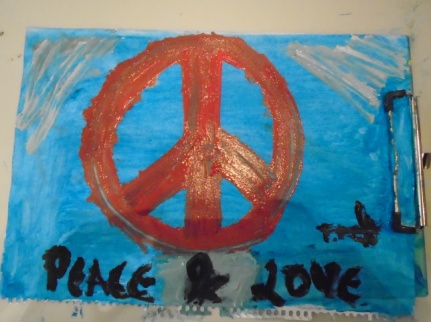 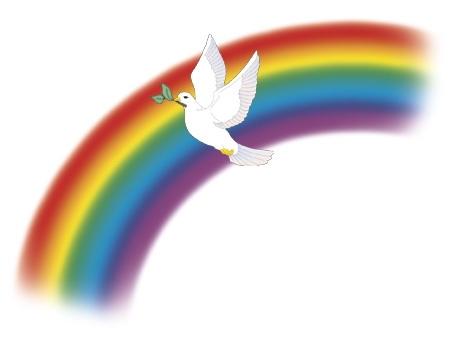 Έχουμε την τιμή να σας προσκαλέσουμε στη Μαθητική Εκδήλωση για τα  Ανθρώπινα Δικαιώματα και την Ειρήνη, που διοργανώνει οΌμιλος Ρητορικής, Θεατρικού Παιχνιδιού και Δημιουργικής Γραφήςτου Πρότυπου Γυμνασίου Ευαγγελικής Σχολής Σμύρνηςστο Δημαρχείο Παλαιού ΦαλήρουΤερψιχόρης 51, Π. Φάληρο,την Πέμπτη 12 Μαΐου 2016  και ώρες 18:00 - 21:00Συμμετέχουν και άλλοι Ρητορικοί  Όμιλοι Σχολείωνκαθώς και Μαθητικά Μουσικά Σχήματα της Ευαγγελικής Σχολής
     Συνεργάτες καθηγητές:  Αποστόλης  Καλαντζής,  Χριστίνα Παπαδάκη     Ο Διευθυντής                                           Η υπεύθυνη της εκδήλωσης  Λινάρδος Νικόλαος                                                   Γκόνου Ελένη